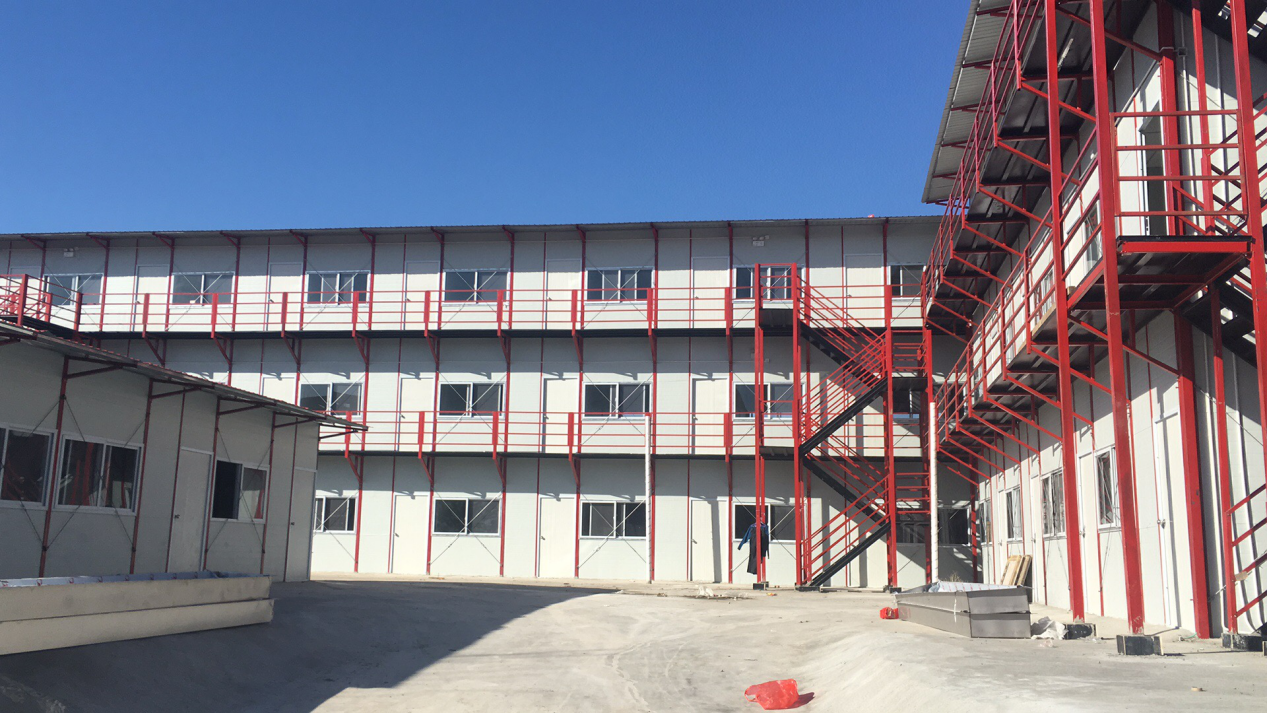 围挡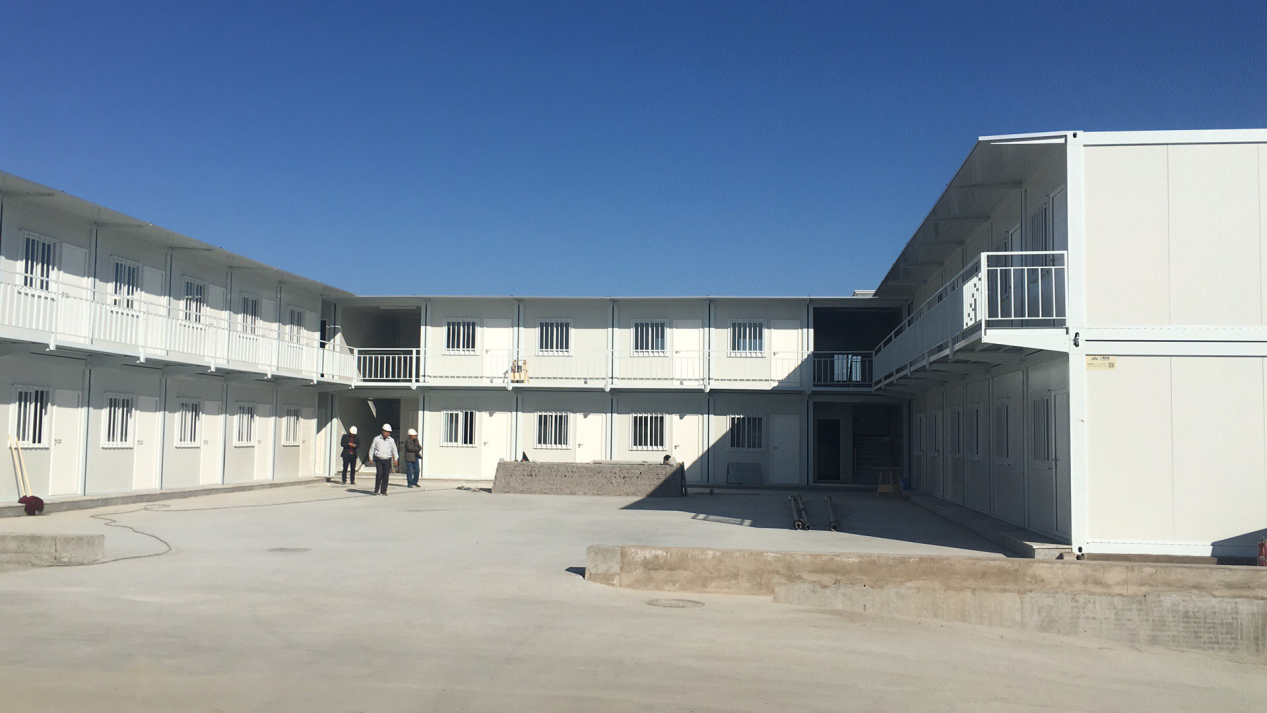 办公区及生活区临建